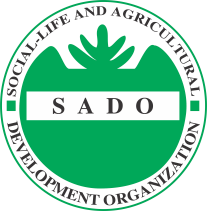 INVITATION TO TENDER FOR WATER TRUCKING (WATER VOUCHERS DISTRIIBUTION) AT GAWIDO AND MALKARIYE IN BELETHAWA  Social-life and Agricultural Development Organization (SADO) Invitation to Tender No.: [T/WT/BH/A3.2/002/2022] Issued Date: [17/005/2022] Submission Deadline: 30/05/2022Introduction  Established in 1994, Social-Life and Agricultural Development Organization (SADO) is a nonpartisan non-governmental, not for profit organization. With its headquarters in Mogadishu, Somalia, SADO has operational presence and experience in South Central Somalia. The organization has ambitions to expand into the greater East-African region.  SADO pursues a rights-based approach grounded on the belief that people are entitled to basic conditions of living with dignity and access to opportunity and dignity, as a basis of fulfilling their human potential. SADO therefore seeks to stimulate sustainable developmental change amongst vulnerable communities living in the Horn of Africa region. SADO's mandate and core business is facilitating community development. These ambitions are realized through (core strategies of) knowledge transfer, influencing, brokering linkages and facilitating/ implementing integrated people centered humanitarian and development programs. The main developmental approach of SADO is enabling the communities find solutions to their socio-economic challenges. SADO has an impressive track record and experience in implementing community anchored programs in Peace and Governance; Education; Livelihoods and Food Security; Water Sanitation and Hygiene (WASH). Additionally, human rights, gender and environment have over time been addressed by SADO as cross-cutting issues. The main target groups of SADO include vulnerable and marginalized pastoralists (individuals, families, groups and communities). SADO has a well-defined and functional internal organizational structure. SADO works through a number of well resourced (staff, infrastructure, equipment) field offices. Policy and strategic guidance, leadership and oversight are offered by a diverse and competent Board of Directors (BOD).  PART 1 – INVITATION AND SUBMISSION INSTRUCTIONS 1.1 	Invitation to Bidders This Invitation to Tender (the “ITT”) is an invitation by SADO) to prospective bidders to submit bids for Supply of Water Trucking (Water Vouchers Distribution), at Gawido and Malkariye Villages in Bardere, Jubaland State, Somalia as further described in Section A of the ITT Particulars (Appendix D) (the “Deliverables”). 1.2 	ITT Contact For the purposes of this procurement process, the “ITT Contact” will be: Mogadishu Office Physical address: Bula Hubey, Wadajir District Behind Aden Adde Hospital Mogadishu, Somalia, Telephone +252614122223 Procurement and Logistics office Email: procurement@sadosomalia.org and copy to  sado@sadosomalia.org BeletHawa Office Address: Golden Height, ASAP Office Belethawa District, Jubaland State, Somalia Bidders and their representatives are not permitted to contact any employees, officers, agents, elected or appointed officials or other representatives of SADO, other than the ITT Contact, concerning matters regarding this ITT. Failure to adhere to this rule may result in the disqualification of the bidder and the rejection of the bidder’s bid. 1.3 	Type of Contract for Deliverables The selected bidder will be required to enter into an agreement with SADO for the provision of the Deliverables in the form attached as Appendix A to the ITT (the “Agreement”). It is the SADO’s intention to enter into the Agreement with only one (1) legal entity. The term of the Agreement is to be for a period of [Two (2) Months], with an option in favors of SADO to extend the Agreement on the same terms and conditions for an additional term of up to. 1.4 	ITT Timetable The ITT timetable is tentative only, and may be changed by SADO at any time.  1.5 	Submission of Bids 1.5.1 Bids to be Submitted at Prescribed Location Bids must be submitted at: All bids must be submitted before on 30 /05/ 2022 at 5:00 PM at the address mentioned above in a sealed envelope or by Email, at Procurement@sadosomalia.org  copies to sado@sadosomalia.org.  Late Bids will be automatically REJECTED.   SADO will not be responsible for any costs or expenses incurred by the Bidders in connection with the preparation and submission of their bids to SADO.  1.5.2 Bids to be submitted on Time Bids must be submitted at the location set out above on or before the Submission Deadline. Bids submitted after the Submission Deadline will be rejected. Onus and responsibility rest solely with the bidder to deliver its bid to the exact location (including floor, if applicable) indicated in the ITT on or before the Submission Deadline. The SADO does not accept any responsibility for submissions delivered to any other location by the bidder or its delivery agents. Bidders are advised to make submissions well before the deadline. Bidders making submissions near the deadline do so at their own risk. 1.5.3 Bids to be submitted in Prescribed Format Bids should be prominently marked with the ITT title and number (see ITT cover page), with the full legal name and return address of the bidder. 1.5.4 Amendment of Bids Bidders may amend their bids prior to the Submission Deadline by submitting an updated bid via email. Bidders should ensure the new submission clearly indicates which parts of the bid the amendment is intended to amend or replace. The new submission should be prominently marked with the ITT title and number and the full legal name and return address of the bidder to the location set out above. 1.5.5 Withdrawal of Bids Bidders may withdraw their bids prior to the Submission Deadline. To withdraw a bid, a notice of withdrawal must be sent to the ITT Contact prior to the Submission Deadline and must be signed by an authorized representative of the bidder. SADO is under no obligation to return withdrawn bids. 1.5.6 Bids Irrevocable after Submission Deadline Bids shall be irrevocable for a period of 90 days running from the moment that the Submission Deadline passes. (End of Part 1)PART 2 – EVALUATION AND AWARD2.1 	Stages of Evaluation SADO will conduct the evaluation of bids in the following stages: 2.2 	Stage I – Mandatory Submission Requirements Stage I will consist of a review to determine which bids comply with all of the mandatory submission requirements. Bids that do not comply with all of the mandatory submission requirements as of the Submission Deadline will, subject to the express and implied rights of SADO, be disqualified and not evaluated further. The mandatory submission requirements are listed in Section C of the ITT Particulars (Appendix D). 2.2.1 No Amendment to Forms Other than inserting the information requested on the mandatory submission forms set out in the ITT, a bidder may not make any changes to any of the forms. Any bid containing any such changes, whether on the face of the form or elsewhere in the bid, may be disqualified. 2.3 	Stage II – Mandatory Technical Requirements Stage II will consist of a review to determine which bids comply with all of the mandatory technical requirements. Bids that do not comply with all of the mandatory technical requirements as of the Submission Deadline will, subject to the express and implied rights of SADO, be rejected. The mandatory technical requirements are listed in Section D of the ITT Particulars (Appendix D). 2.4 	Stage III – Pricing Stage III will consist of a scoring of the submitted pricing of each compliant bid in accordance with the evaluation method set out in Pricing (Appendix C). The evaluation of price will be undertaken after the evaluation of mandatory requirements has been completed. 2.5 	Selection of Lowest Compliant Bidder Subject to the SADO’s reserved rights, the compliant bidder with the lowest pricing will be selected to enter into the Agreement in accordance with the following section. In the event of a tie, the selected bidder will be determined by way of a draw. 2.6 	Notice to Bidder and Execution of Agreement Notice of selection by SADO to the selected bidder shall be in writing. The selected bidder shall execute the Agreement in the form attached as Appendix A to this ITT and satisfy any other applicable conditions of this ITT, including the pre-conditions of award listed in Section E of the ITT Particulars (Appendix D), within fifteen (15) days of notice of selection. This provision is solely for the benefit of SADO and may be waived by SADO. 2.7 	Failure to Enter into AgreementIf a selected bidder fails to execute the Agreement or satisfy any applicable conditions within fifteen (15) days of notice of selection, SADO may, without incurring any liability, proceed with the selection of another bidder and pursue all other remedies available to SADO. [End of Part 2] PART 3 – TERMS AND CONDITIONS OF THE ITT PROCESS 3.1 	General Information and Instructions 3.1.1 ITT Incorporated into Bid All of the provisions of this ITT are deemed to be accepted by each bidder and incorporated into each bidder’s bid. A bidder who submits conditions, options, variations or contingent statements to the terms as set out in this ITT, including the terms of the Agreement in Appendix A, either as part of its bid or after receiving notice of selection, may be disqualified. If a bidder is not disqualified despite such changes or qualifications, the provisions of this ITT, including the Agreement set out in Appendix A, will prevail over any such changes or qualifications in the bid. 3.1.2 Bidders to Follow Instructions Bidders should structure their bids in accordance with the instructions in this ITT. Where information is requested in this ITT, any response made in a bid should reference the applicable section numbers of this ITT. 3.1.3 Bids in English All bids are to be in English only. 3.1.4 No Incorporation by Reference The entire content of the bidder’s bid should be submitted in a fixed form, and the content of websites or other external documents referred to in the bidder’s bid but not attached will not be considered to form part of its bid. 3.1.5 Past Performance In the evaluation process, the City may consider the bidder’s past performance or conduct on previous contracts with the City or other institutions. 3.1.6 Information in ITT Only an Estimate SADO and its advisers make no representation, warranty or guarantee as to the accuracy of the information contained in this ITT or issued by way of addenda. Any quantities shown or data contained in this ITT or provided by way of addenda are estimates only, and are for the sole purpose of indicating to bidders the general scale and scope of the Deliverables. It is the bidder’s responsibility to obtain all the information necessary to prepare a bid in response to this ITT. 3.1.7 Bidders to Bear Their Own CostsThe bidder will bear all costs associated with or incurred in the preparation and presentation of its bid, including, if applicable, costs incurred for interviews or demonstrations. 3.1.8 Bid to be retained by SADO SADO will not return the bid or any accompanying documentation submitted by a bidder. 3.1.9 No Guarantee of Volume of Work or Exclusivity of Contract Unless otherwise expressly stated in the ITT, SADO makes no guarantee of the value or volume of work to be assigned to the successful bidder. The Agreement will not be an exclusive contract for the provision of the described Deliverables. SADO may contract with others for goods and services the same as or similar to the Deliverables or may obtain such goods and services internally. 3.2 	Communication after Issuance of ITT 3.2.1 Bidders to Review ITT Bidders shall promptly examine all of the documents comprising this ITT, and shall report any errors, omissions or ambiguities; and may direct questions or seek additional information in writing by email to the ITT Contact on or before the Deadline for Questions. All questions or comments submitted by bidders by email to the ITT Contact shall be deemed to be received once the email has entered into the ITT Contact’s email inbox. No such communications are to be directed to anyone other than the ITT Contact, and SADO shall not be responsible for any information provided by or obtained from any source other than the ITT Contact. SADO is under no obligation to provide additional information. It is the responsibility of the bidder to seek clarification from the ITT Contact on any matter it considers to be unclear. SADO shall not be responsible for any misunderstanding on the part of the bidder concerning this ITT or its process. 3.2.2 All New Information to Bidders by Way of Addenda This ITT may be amended only by addendum in accordance with this section. If SADO, for any reason, determines that it is necessary to provide additional information relating to this ITT, such information will be communicated to all bidders by addenda. Each addendum forms an integral part of this ITT and may contain important information, including significant changes to this ITT. Bidders are responsible for obtaining all addenda issued by SADO. 3.2.3 Post-Deadline Addenda and Extension of Submission Deadline If SADO determines that it is necessary to issue an addendum after the Deadline for Issuing Addenda, SADO may extend the Submission Deadline for a reasonable period of time. 3.2.4 Verify, Clarify and Supplement When evaluating bids, SADO may request further information from the bidder or third parties in order to verify, clarify or supplement the information provided in the bidder’s bid. The response received by SADO shall, if accepted by the SADO, form an integral part of the bidder’s bid. 3.3 	Notification and Debriefing 3.3.1 Notification to Other Bidders Once the Agreement is executed by SADO and a bidder, the other bidders shall be notified by public posting in the same manner that this ITT was originally posted of the outcome of the procurement process. 3.3.2 Debriefing Bidders may request a debriefing after receipt of a notification of the outcome of the procurement process. All requests must be in writing to the ITT Contact and must be made within sixty (60) days of such notification. 3.4 	Conflict of Interest and Prohibited Conduct 3.4.1 Conflict of Interest For the purposes of this ITT, the term “Conflict of Interest” includes, but is not limited to, any situation or circumstance where: in relation to the ITT process, the bidder has an unfair advantage or engages in conduct, directly or indirectly, that may give it an unfair advantage, including but not limited to (i) having, or having access to, confidential information of SADO in the preparation of its bid that is not available to other bidders, (ii) communicating with any person with a view to influencing preferred treatment in the ITT process (including but not limited to the lobbying of decision makers involved in the ITT process), or (iii) engaging in conduct that compromises, or could be seen to compromise, the integrity of the open and competitive ITT process or render that process non-competitive or unfair; or in relation to the performance of its contractual obligations contemplated under a contract for the Deliverables, the bidder’s other commitments, relationships or financial interests (i) could, or could be seen to, exercise an improper influence over the objective, unbiased and impartial exercise of its independent judgement, or (ii) could, or could be seen to, compromise, impair or be incompatible with the effective performance of its contractual obligations. 3.4.2 Disqualification for Conflict of Interest SADO may disqualify a bidder for any conduct, situation or circumstances, determined by SADO, in its sole and absolute discretion, to constitute a Conflict of Interest as defined above. 3.4.3 Disqualification for Prohibited Conduct SADO may disqualify a bidder, rescind a notification of selection or terminate a contract subsequently entered into if SADO determines that the bidder has engaged in any conduct prohibited by this ITT. 3.4.4 Prohibited Bidder Communications Bidders must not engage in any communications that could constitute a Conflict of Interest and should take note of the Conflict-of-Interest declaration set out in the Submission Form (Appendix B). 3.4.5 Bidder Not to Communicate with Media Bidders must not at any time directly or indirectly communicate with the media in relation to this ITT or any agreement entered into pursuant to this ITT without first obtaining the written permission of the ITT Contact. 3.4.6 No Lobbying Bidders must not, in relation to this ITT or the evaluation and selection process, engage directly or indirectly in any form of lobbying whatsoever to influence the selection of the successful bidder(s). 3.4.7 Illegal or Unethical Conduct Bidders must not engage in any illegal business practices, including activities such as bid-rigging, pricefixing, bribery, fraud, coercion or collusion. Bidders must not engage in any unethical conduct, including lobbying, as described above, or other inappropriate communications; offering gifts to any employees, officers, agents, elected or appointed officials or other representatives of SADO; deceitfulness; submitting bids containing misrepresentations or other misleading or inaccurate information; or any other conduct that compromises or may be seen to compromise the competitive process provided for in this ITT. 3.4.8 Past Performance or Past Conduct SADO may prohibit a supplier from participating in a procurement process based on past performance or based on inappropriate conduct in a prior procurement process, including but not limited to the following: illegal or unethical conduct as described above; the refusal of the supplier to honor submitted pricing or other commitments; or any conduct, situation or circumstance determined by SADO, in its sole and absolute discretion, to have constituted a Conflict of Interest. 3.5 	Confidential Information 3.5.1 Confidential Information of SADO All information provided by or obtained from SADO in any form in connection with this ITT either before or after the issuance of this ITT is the sole property of SADO and must be treated as confidential; is not to be used for any purpose other than replying to this ITT and the performance of the Agreement; must not be disclosed without prior written authorization from SADO; and (d) 	must be returned by the bidder to SADO immediately upon the request of SADO. 3.5.2 Confidential Information of Bidder A bidder should identify any information in its bid or any accompanying documentation supplied in confidence for which confidentiality is to be maintained by SADO. The confidentiality of such information will be maintained by SADO, except as otherwise required by law or by order of a court or tribunal. Bidders are advised that their bids will, as necessary, be disclosed, on a confidential basis, to advisers retained by SADO to advise or assist with the ITT process, including the evaluation of bids. If a bidder has any questions about the collection and use of personal information pursuant to this ITT, questions are to be submitted to the ITT Contact. 3.6 	Reserved Rights and Limitation of Liability 3.6.1 Reserved Rights of SADO SADO reserves the right to make public the names of any or all bidders; make changes, including substantial changes, to this ITT provided that those changes are issued by way of addendum in the manner set out in this ITT; request written clarification or the submission of supplementary written information in relation to the clarification request from any bidder and incorporate a bidder’s response to that request for clarification into the bidder’s bid; assess a bidder’s bid on the basis of: (i) a financial analysis determining the actual cost of the bid when considering factors including quality, service, price and transition costs arising from the replacement of existing goods, services, practices, methodologies and infrastructure (howsoever originally established); and (ii) in addition to any other evaluation criteria or considerations set out in this ITT, consider any other relevant information that arises during this ITT process; waive formalities and accept bids that substantially comply with the requirements of this ITT; verify with any bidder or with a third party any information set out in a bid; check references other than those provided by any bidder; disqualify a bidder, rescind a notice of selection or terminate a contract subsequently entered into if the bidder has engaged in any conduct that breaches the process rules or otherwise compromises or may be seen to compromise the competitive process; select a bidder other than the bidder whose bid reflects the lowest cost to SADO; cancel this ITT process at any stage; cancel this ITT process at any stage and issue a new ITT for the same or similar deliverables; accept any bid in whole or in part; or reject any or all bids; and these reserved rights are in addition to any other express rights or any other rights that may be implied in the circumstances. 3.6.2 Limitation of Liability By submitting a bid, each bidder agrees that neither SADO nor any of it employees, officers, agents, elected or appointed officials, advisors or representatives will be liable, under any circumstances, for any claim arising out of this ITT process including but not limited to costs of preparation of the bid, loss of profits, loss of opportunity or for any other claim; and the bidder waives any right to or claim for any compensation of any kind whatsoever, including claims for costs of preparation of the bid, loss of profit or loss of opportunity by reason of the SADO’s decision not to accept the bid submitted by the bidder, to enter into an agreement with any other bidder or to cancel this bidding process, and the bidder shall be deemed to have agreed to waive such right or claim. 3.7 	Governing Law and Interpretation These Terms and Conditions of the ITT Process (Part 3) are intended to be interpreted broadly and independently (with no particular provision intended to limit the scope of any other provision); are non-exhaustive and shall not be construed as intending to limit the pre-existing rights of SADO; and are to be governed by and construed in accordance with the laws of the federal government of Somalia applicable therein. [End of Part   3)APPENDIX A – FORM OF AGREEMENT                                 STANDARD DECLARATION STATEMENT Tender No: T/WT/BH/A3.2/002/2022 In response to your letter of invitation to tender for the above contract, We, the undersigned, hereby declare that: We have examined and accept in full the content of the tender documents for invitation to tender No.---------. We hereby accept its provisions in their entirety, without reservation or restriction. We offer to deliver (description of supplies) to SADO, in accordance with the terms of the tender dossier: The price of our tender (Including VAT), if applicable [excluding the discounts described is:             …………………………….. [Indicate price quote in USD] We will grant a discount of [%], or […………. USD] [in the event that we are awarded the contract]. This tender is valid for a period of 90 days from the final date for submission of tenders. Our firm/company …………………………………………………. has/have the following nationality: We will inform SADO immediately if there is any change in the above circumstances at any stage during the implementation of the tasks. We also fully recognize and accept that inaccurate or incomplete information may result in our exclusion from this and other contracts with SADO. We note that the Agency is not bound to proceed with this invitation to tender and that it reserves the right to award only part of the contract. It will incur no liability towards us should it do so. Date: ___________________________________ Signature: ________________________________ Title: Official Stamp:______________________________APPENDIX B – SUBMISSION FORM 1. Bidder Information 2. Offer The bidder has carefully examined the ITT documents and has a clear and comprehensive knowledge of the Deliverables required under the ITT. By submitting a bid, the bidder agrees and consents to the terms, conditions and provisions of the ITT, including the Form of Agreement, and offers to provide the Deliverables in accordance therewith at the rates set out in its bid. 3. Rates The bidder has submitted its rates in accordance with the instructions in the ITT and in Pricing (Appendix C) in particular. The bidder confirms that it has factored all of the provisions of Appendix A, including insurance and indemnity requirements, into its pricing assumptions and calculations. 4. Addenda The bidder is deemed to have read and accepted all addenda issued by SADO prior to the Deadline for Issuing Addenda. 5. No Prohibited Conduct The bidder declares that it has not engaged in any conduct prohibited by this ITT. 6. Conflict of Interest The bidder must declare all potential Conflicts of Interest, as defined in section 3.4.1 of the ITT. This includes disclosing the names and all pertinent details of all individuals (employees, advisers, or individuals acting in any other capacity) who (a) participated in the preparation of the bid; AND (b) were employees of SADO within twelve (12) months prior to the Submission Deadline. If the box below is left blank, the bidder will be deemed to declare that (a) there was no Conflict of Interest in preparing its bid; and (b) there is no foreseeable Conflict of Interest in performing the contractual obligations contemplated in the ITT. Otherwise, if the statement below applies, check the box.  The bidder declares that there is an actual or potential Conflict of Interest relating to the preparation of its bid, and/or the bidder foresees an actual or potential Conflict of Interest in performing the contractual obligations contemplated in the ITT. If the bidder declares an actual or potential Conflict of Interest by marking the box above, the bidder must set out below details of the actual or potential Conflict of Interest: 7. Disclosure of Information The bidder hereby agrees that any information provided in this bid, even if it is identified as being supplied in confidence, may be disclosed where required by SADO. 8. Bid Irrevocable The bidder agrees that its tender shall be irrevocable for a period of 14 days following the Submission Deadline. 9. Execution of Agreement The bidder agrees that in the event its bid is selected by SADO, in whole or in part, it will finalize and execute the Agreement in the form set out in Appendix A to this ITT in accordance with the terms of this ITT. Signature of Bidder Representative: ___________________________ Name of Bidder Representative: ______________________________ Title of Bidder Representative: _______________________________ Date_____________________________________________ I have the authority to bind the bidder. APPENDIX C – PRICING 1. Instructions on How to Provide Pricing Bidders should provide the information requested under section 3 below (“Required Pricing Information”) by reproducing and completing the table below in their bids, or, if there is no table below, by completing the attached form and including it in their bids. Rates quoted by the bidder must be all-inclusive and must include all labor and material costs, all travel and carriage costs, all insurance costs, all costs of delivery to SADO, all costs of installation and set-up, including any pre- delivery inspection charges, and all other overhead, including any fees or other charges required by SADO. 2. Evaluation of Pricing 2.2 Evaluation and Award Process: The SADO Procurement will award an agreement contract resulting from this solicitation to the responsible Seller (bidder) whose offer conforms to the bid will be most advantageous to SADO, price and other factors considered. The award will be made to the Seller representing the best value to the project and to SADO. The evaluation factors will be comprised of the following criteria:  3. Required Pricing Information APPENDIX D – ITT PARTICULARS A. THE DELIVERABLES B. MATERIAL DISCLOSURES [**Disclose all information material to the contract that could affect the bidder’s decision to bid or the bidder’s bid price, including but not limited to: unusual site conditions; unusual processes or procedures; delivery or performance restrictions; conditions of award or performance, such as performance security; any uncommon risks. If there are no material disclosures, insert N/A**] C. MANDATORY SUBMISSION REQUIREMENTS 1. 	Submission Form (Appendix B) Each bid must include a Submission Form (Appendix B) completed and signed by an authorized representative of the bidder. 2. 	Pricing (Appendix C) Each bid must include pricing information that complies with the instructions contained in Pricing (Appendix C). 3. 	Bid Security - N/A 4. 	Other Mandatory Submission Requirements Unit price list for each product in dollars of items tendered. Company Registration certificate  Copy of the bank statement details Certification of previous experience  Company profile  Valid Tax Compliance D. MANDATORY TECHNICAL REQUIREMENTS [**Insert technical mandatory requirements that the bidder must demonstrate with respect to the Deliverables before price can be considered. These must be capable of assessment on a pass/fail basis, and should not be confused with performance requirements that the successful bidder must perform if awarded the contract. Failure to adequately meet these requirements may result in disqualification of the bid.  E. PRE-CONDITIONS OF AWARD it is recommended that proof of insurance be required only of the selected bidder as part of the contract award process, rather than being a mandatory, submission requirement required of all bidders.  Issue Date of ITT 17/05/2022 17/05/2022 Deadline for Questions 24/05/2022 24/05/2022 Submission Deadline 30//05/202230//05/2022Anticipated Execution Date for Agreement 8/06/2022Please fill out the following form, naming one person to be the bidder’s contact for the ITT process and for any clarifications or communication that might be necessary. Please fill out the following form, naming one person to be the bidder’s contact for the ITT process and for any clarifications or communication that might be necessary. Full Legal Name of Bidder: Any Other Relevant Name under which Bidder Carries on Business: Street Address: Phone Number: Company Website (if any): Bidder Contact Name and Title: Bidder Contact Phone: Bidder Contact Person: Bidder Contact Email: PRICE. Supplier shall be evaluated based on its cost reasonableness 35 DELIVERY. Seller provides the most advantageous delivery schedule 15 Preliminary documents- including (profile, tax compliance certificate, valid business registration, bank statements and any other requested by the procurement department) 15 TECHNICAL: Supplier shall be evaluated based on relevant qualifications; adherence to specifications, timeliness and previous history of procurement, supply and installation of such equipment 25 PAST PERFORMANCE – The seller can demonstrate his/her capability and resources to provide the items/services requested in this solicitation in a timely and responsive manner. - 10 Total 100 Item Product Description UOM QTY Unit PriceTotal (USD) Delivery Period 1 Water Trucking (Through Vouchers Distribution) Truck with volume of 10m3  Trucks 378 Grand Total (US$) Grand Total (US$) 